Experiencing Domestic Abuse? 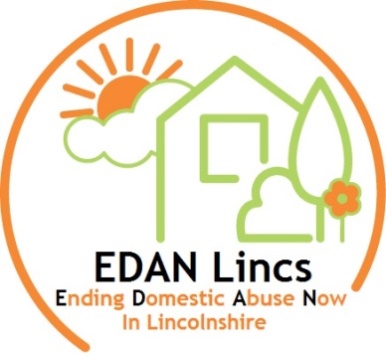 We are here to help!Formally known as West Lincolnshire Domestic Abuse ServiceWe are a County wide domestic abuse service that operates in all districts in Lincolnshire providing support to individuals and families affected by domestic abuse.  Specialist support around domestic abuse can vary but includes:Helpdesk:EDAN Lincs offers a county wide helpdesk service that operates:Monday to Friday, 9am – 5pm.It is managed by specialist staff that are able to offer immediate support and advice and take referrals for EDAN Lincs support. Contact:01522 510041oremail:info@edanlincs.org.ukDrop-ins:If you want to speak to one of our specialist workers face-to-face, you can come to one of our domestic abuse drop-in surgeries, these are held at:  IPrior to attending one of our drop-ins, please visit our website www.edanlincs.org.uk to check there have been no amendments to dates/times.Safety planning1:1 practical / emotional support and crisis interventionFamily support and direct support for children.Support in accessing legal advice and other servicesSupport in CourtCourses / group support designed for survivors.SkegnessEvery 1st and 3rd  Friday of the month: 1.00pm – 3.00pmSkegness Children's Centre,  Brunswick Drive, Skegness,PE25 2QTLincolnEvery 2nd  Tuesday of the month 1.00pm-3.00pm at St Swithins Community Centre, Croft StreetLincoln, LN2 5AZ&Every 4th Thursday of the month: 1.00pm – 3.00pm at Life Church 127-129 Birchwood Ave,Lincoln LN6 0JESpaldingEvery 2nd and 4th Friday of the month: 10.00am-12.00pmCitizens Advice BureauCouncil Offices, Priory Rd, Spalding PE11 2XEGranthamEvery 1st Thursday of the month9.30am - 12.00pmEden House Hotel130 North Parade, Grantham NG31 8AULouthEvery 2nd Monday of the month: 9.30am- 12.00pmLouth Children’s CentreLacey GardensLouth LN11 8DQBostonEvery 1st Monday of the month: 9.30am -12.00pmRingrose Law , Endeavour House, 3 Gilbert Dr, BostonPE21 7TR